Accessibility 101 Quick TipsWays to make your information more accessible:Text/Word DocumentsEnsure your documents are properly named in the properties sectionUse built-in formatting features for spacing, headings, paragraphs, line breaks, styles and paragraph formatting Use the Navigation pane to check proper heading and content order  Use bulleted listsUse tables for data Add alt text to any images or graphics and ensure they are formatted in line with textUse sans serif fonts and limit the amount of fonts in one documentUse meaningful hyperlinks instead of “click here” or “learn more”Ensure sufficient contrast between font and backgroundAvoid using large blocks of capital lettersAvoid using a lot of jargon or acronyms unless you provide definitionsDon’t use color, or other visual aids alone to convey meaningUse the accessibility checker built into most word softwarePDF’sScanned PDF’s are not accessible, text PDF’s can be made accessible in AcrobatAdd alt text to any images or graphicsEnsure the document follows the correct reading order Ensure documents are properly named in the properties sectionUse the accessibility checker in AcrobatNevada Governor’s Council on Developmental Disabilities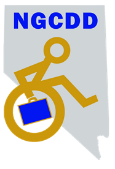 EmailUse built-in formatting features for spacing, headings, paragraphs, line breaks, styles and paragraph formattingWhen attaching PDF’s or other visual content, include a text summary in the body of your email with details, dates, times, etc. Add alt text to any images or graphicsDon’t rely on visual aids alone to convey meaningUse high contrast colors & San serif fontsUse meaningful hyperlinks instead of “click here” or “learn more”Use your server’s online help tool for accessibility features and correctionsWebsitesKeep it simple, avoid a cluttered look for ease of navigation Choose titles that are short, clear and conciseKeep page headings in chronological orderAdd alt text to any images or graphics Ensure images or graphics are formatted in line with textProvide captions on videos. Use YouTube and edit what they missEnsure sufficient contrast between font and backgroundUse San serif fontsLook for built in accessibility features your site may already haveUse the Web Content Accessibility Guidelines (WCAG) and Accessibility CheckerNevada Governor’s Council on Developmental Disabilities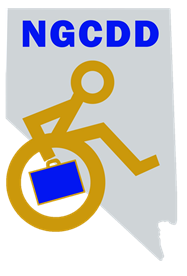 Please note this document is for general reference purposes only. It does not represent all measures to ensure full compliance with state or federal accessibility requirements.  Please visit our website www.nevadaddcouncil.org for our Accessibility 101 page, which provides additional information and website resources.